Publicado en   el 23/06/2015 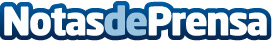 La tecnología de Indra controlará los balances de energía en la Red Eléctrica de KeniaDatos de contacto:Nota de prensa publicada en: https://www.notasdeprensa.es/la-tecnologia-de-indra-controlara-los-balances Categorias: E-Commerce Innovación Tecnológica http://www.notasdeprensa.es